Publicado en Barcelona el 22/06/2017 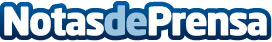 Divorcio. La infidelidad es el principal motivo auque legalmente no tiene ninguna afectaciónEn España entre enero y marzo de 2016 hubo 28.728 demandas de divorcio, según datos del Consejo General del Poder Judicial. La infidelidad es una de las principales causas por las que los matrimonios se separan, pues se quiebra la confianza en una pareja, motivo más que suficiente para romper los vínculos de la unión. Pero, legalmente, que la motivación del divorcio sea la de la infidelidad no tiene apenas importanciaDatos de contacto:Jordi Pagesdivorciobarcelona.esNota de prensa publicada en: https://www.notasdeprensa.es/divorcio-la-infidelidad-es-el-principal-motivo Categorias: Derecho Sociedad Cataluña http://www.notasdeprensa.es